Расписание работы объединенийМАОУ ДО «Детско-юношеский центр им. Б. Г. Лесюка»на  2022-2023 учебный годСогласовано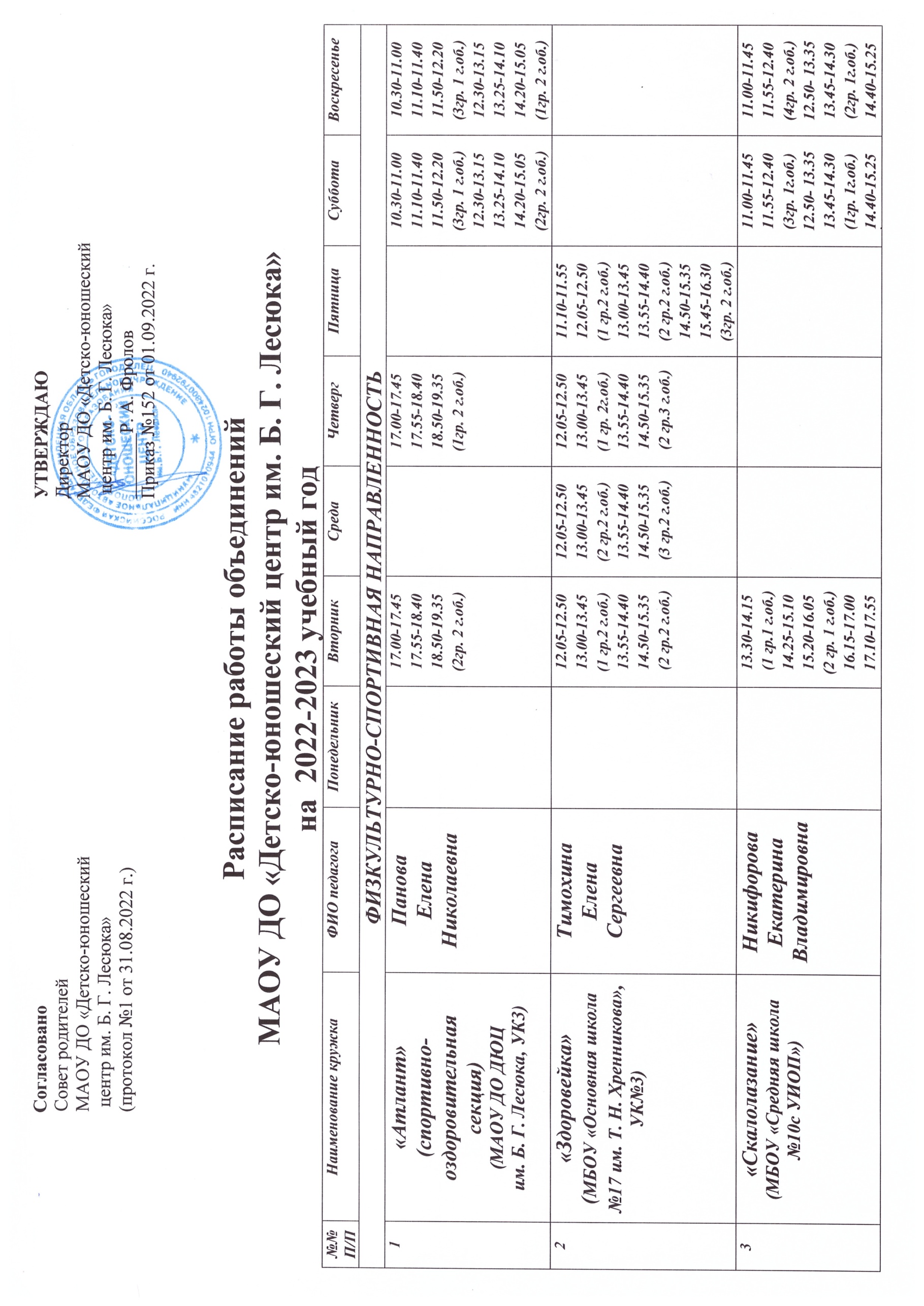 Совет родителей МАОУ ДО «Детско-юношеский центр им. Б. Г. Лесюка»(протокол №1 от 31.08.2022 г.)УТВЕРЖДАЮДиректорМАОУ ДО «Детско-юношеский центр им. Б. Г. Лесюка»_______Р. А. ФроловПриказ №152 от 01.09.2022 г.№№ П/П№№ П/ПНаименование кружкаФИО педагогаПонедельникПонедельникВторникСредаЧетвергПятницаСубботаВоскресеньеФИЗКУЛЬТУРНО-СПОРТИВНАЯ НАПРАВЛЕННОСТЬФИЗКУЛЬТУРНО-СПОРТИВНАЯ НАПРАВЛЕННОСТЬФИЗКУЛЬТУРНО-СПОРТИВНАЯ НАПРАВЛЕННОСТЬФИЗКУЛЬТУРНО-СПОРТИВНАЯ НАПРАВЛЕННОСТЬФИЗКУЛЬТУРНО-СПОРТИВНАЯ НАПРАВЛЕННОСТЬФИЗКУЛЬТУРНО-СПОРТИВНАЯ НАПРАВЛЕННОСТЬФИЗКУЛЬТУРНО-СПОРТИВНАЯ НАПРАВЛЕННОСТЬФИЗКУЛЬТУРНО-СПОРТИВНАЯ НАПРАВЛЕННОСТЬФИЗКУЛЬТУРНО-СПОРТИВНАЯ НАПРАВЛЕННОСТЬФИЗКУЛЬТУРНО-СПОРТИВНАЯ НАПРАВЛЕННОСТЬФИЗКУЛЬТУРНО-СПОРТИВНАЯ НАПРАВЛЕННОСТЬФИЗКУЛЬТУРНО-СПОРТИВНАЯ НАПРАВЛЕННОСТЬ11«Атлант» (спортивно-оздоровительная секция)(МАОУ ДО ДЮЦ им. Б. Г. Лесюка, УК3)Панова Елена Николаевна17.00-17.4517.55-18.4018.50-19.35(2гр. 2 г.об.)17.00-17.4517.55-18.4018.50-19.35(1гр. 2 г.об.)10.30-11.0011.10-11.4011.50-12.20(3гр. 1 г.об.)12.30-13.1513.25-14.1014.20-15.05(2гр. 2 г.об.)10.30-11.0011.10-11.4011.50-12.20(3гр. 1 г.об.)12.30-13.1513.25-14.1014.20-15.05(1гр. 2 г.об.)22«Здоровейка»(МБОУ «Основная школа №17 им. Т. Н. Хренникова», УК№3)ТимохинаЕленаСергеевна12.05-12.5013.00-13.45(1 гр.2 г.об.)13.55-14.4014.50-15.35 (2 гр.2 г.об.)12.05-12.5013.00-13.45(2 гр.2 г.об.)13.55-14.4014.50-15.35 (3 гр.2 г.об.)12.05-12.5013.00-13.45(1 гр. 2г.об.)13.55-14.4014.50-15.35 (2 гр.3 г.об.)11.10-11.5512.05-12.50(1 гр.2 г.об.)13.00-13.4513.55-14.40(2 гр.2 г.об.)14.50-15.3515.45-16.30(3гр. 2 г.об.)33«Скалолазание»(МБОУ «Средняя школа №10с УИОП»)Никифорова Екатерина Владимировна13.30-14.15 (1 гр.1 г.об.)14.25-15.1015.20-16.05(2 гр. 1 г.об.)16.15-17.0017.10-17.55(3 гр.1 г.об.)18.05- 18.5019.00-19.45(5 гр. 2 г.об.)11.00-11.4511.55-12.40(3гр. 1г.об.)12.50- 13.3513.45-14.30(1гр. 1г.об.)14.40-15.2515.35- 16.20(4гр.2 г.об.)16.30-17.1517.25-18.10(6гр. 3 г.об.)18.20-19.0519.15-20.00 (7гр. 3 г.об.)11.00-11.4511.55-12.40(4гр. 2 г.об.)12.50- 13.3513.45-14.30(2гр. 1г.об.)14.40-15.2515.35- 16.20(6гр.3 г.об.)16.30-17.1517.25-18.10(7гр. 3 г.об.)18.20-19.0519.15-20.00 (5гр. 2 г.об.)44«Шахматная секция»(МБОУ «Основная школа №15 города Ельца»)Стражникова Светлана Эдуардовна10.50-11.2011.30-12.00(1гр. 1 г.об.)12.10-12.4012.50-13.20(4гр. 2 г.об.)13.30-14.1514.25-15.10(6гр. 3 г.об).12.00-12.3012.40-13.10(5гр. 2 г.об.)13.20-14.0514.15-15.00(9гр. 4 г.об.)10.50-11.2011.30-12.00(2гр. 1 г.об.)12.10-12.4012.50-13.20(3гр. 1 г.об.)13.30-14.1514.25-15.10(9гр. 4 г.об).12.00-12.4512.55-13.40(7гр. 4 г.об.)13.50-14.3514.45-15.30(8гр. 4 г.об.)44(МАОУ ДО ДЮЦ им. Б. Г. Лесюка, УК3 )Стражникова Светлана Эдуардовна17.00-17.3017.40-18.10(10гр. 1 г.об.)9.40-10.2510.35-11.20(11гр. 1 г.об.)55«Волейбол»(МБОУ «Средняя школа №10 с УИОП»)КлоковаИринаМихайловна14.10-14.5515.05-15.50(1 гр.1г.об.)16.00-16.4516.55- 17.40(2 гр.2г.об.)14.10-14.5515.05-15.50(1 гр.1г.об.)16.00-16.4516.55- 17.40(2 гр.2г.об.)14.10-14.5515.05-15.50(1 гр.1г.об.)16.00-16.4516.55- 17.40(2 гр.2г.об.)14.10-14.5515.05-15.50(1 гр.1г.об.)16.00-16.4516.55- 17.40(2 гр.2 г.об.)66«Настольный теннис»(МБОУ «Средняя школа №10 с УИОП»)КлоковаИринаМихайловна14.10-14.5515.05-15.50(1 гр.2г.об.)14.10-14.5515.05-15.50(1 гр.2г.об.)77«Аэробика»(МБОУ «Основная школа №17 им. Т. Н. Хренникова», УК№1)АвстриевскихОльга Викторовна12.10-12.5513.05-13.50(1 гр.1 г.об.)14.00-14.4514.55-15.40(2 гр. 3 г.об.)12.10-12.5513.05-13.50(1 гр.1 г.об.)14.00-14.4514.55-15.40(2 гр. 3 г.об.)12.10-12.5513.05-13.50(1 гр.1 г.об.)14.00-14.4514.55-15.40(3 гр. 3 г.об.)13.05-13.5014.00-14.45(2 гр. 3 г.об.)14.55-15.4015.50-16.35(3 гр. 3 г.об.)88«Самооборона»(МБОУ «Средняя школа №8 города Ельца», УК2)Балбеков Павел Александрович13.00-13.4513.55-14.40(4 гр. 1 г.об.)13.00-13.4513.55-14.40(3 гр. 1 г.об.)12.00-12.3012.40-13.10(1 гр. 1 г.об.)13.20-14.0514.15-15.00(2 гр. 1 г.об.)14.00-14.4514.55-15.40(5 гр. 1 г.об.)99«Бадминтон»(МБОУ «Средняя школа №10 с УИОП»)Логунов Андрей Олегович14.10-14.5515.05-15.5016.00-16.45(1 гр. 2 г.об.)14.10-14.5515.05-15.5016.00-16.45(1 гр. 2 г.об.)14.10-14.5515.05-15.5016.00-16.45(2 гр. 2 г.об.)14.10-14.5515.05-15.5016.00-16.45(3 гр. 2 г.об.)1010«Ашихара-каратэ»(МАОУ «Средняя школа №12 города Ельца») АкопянАрмен Вазгенович17.00-17.4517.55-18.4018.50-19.35(1 гр., 2 г.об.)17.00-17.4517.55-18.4018.50-19.35(1 гр., 2 г.об.)17.00-17.4517.55-18.4018.50-19.35(1 гр., 2 г.об.)17.00-17.4517.55-18.4018.50-19.35(1 гр., 2 г.об.)1111«Азбука здоровья»(МБОУ «Средняя школа №10 с УИОП»)Виноградова Татьяна Владимировна13.30-14.1514.25-15.1015.20-16.05(1 гр., 1 г.об.)16.15-17.0017.10-17.55(4 гр., 2 г.об.)13.30-14.1514.25-15.1015.20-16.05(1 гр., 1 г.об.)16.15-17.0017.10-17.55(4 гр., 2 г.об.)13.30-14.1514.25-15.1015.20-16.05(2 гр., 1 г.об.)16.15-17.0017.10-17.55(5 гр., 2 г.об.)13.30-14.1514.25-15.1015.20-16.05(3 гр., 1 г.об.)16.15-17.0017.10-17.55(6 гр., 2 г.об.)13.30-14.1514.25-15.10(4 гр., 2 г.об.)15.20-16.0516.15-17.00(5 гр., 2 г.об.)17.10-17.5518.05-18.50(6 гр., 2 г.об.)13.30-14.1514.25-15.10(4 гр., 2 г.об.)15.20-16.0516.15-17.00(5 гр., 2 г.об.)17.10-17.5518.05-18.50(6 гр., 2 г.об.)1212«Юный шахматист»(МБОУ «Средняя школа №10 с УИОП»)МешковЮрийВладимирович14.40-15.2515.35-16.20(1 гр., 1  г.об.)14.40-15.2515.35-16.20(1 гр., 1  г.об.)14.40-15.2515.35-16.20(2 гр., 1  г.об.)1212(МАОУ ДО ДЮЦ им. Б.Г. Лесюка, УК № 2)МешковЮрийВладимирович14.40-15.2515.35-16.20(3 гр., 1  г.об.)ХУДОЖЕСТВЕННАЯ НАПРАВЛЕННОСТЬХУДОЖЕСТВЕННАЯ НАПРАВЛЕННОСТЬХУДОЖЕСТВЕННАЯ НАПРАВЛЕННОСТЬХУДОЖЕСТВЕННАЯ НАПРАВЛЕННОСТЬХУДОЖЕСТВЕННАЯ НАПРАВЛЕННОСТЬХУДОЖЕСТВЕННАЯ НАПРАВЛЕННОСТЬХУДОЖЕСТВЕННАЯ НАПРАВЛЕННОСТЬХУДОЖЕСТВЕННАЯ НАПРАВЛЕННОСТЬХУДОЖЕСТВЕННАЯ НАПРАВЛЕННОСТЬХУДОЖЕСТВЕННАЯ НАПРАВЛЕННОСТЬХУДОЖЕСТВЕННАЯ НАПРАВЛЕННОСТЬХУДОЖЕСТВЕННАЯ НАПРАВЛЕННОСТЬ1«Декоративно-прикладное мастерство»(МАОУ ДО ДЮЦ им. Б. Г. Лесюка, УК 3)«Декоративно-прикладное мастерство»(МАОУ ДО ДЮЦ им. Б. Г. Лесюка, УК 3)БоеваТатьяна Сергеевна17.00-17.4517.55-18.4018.50-19.35(4 гр. 1 г.об.)17.00-17.4517.55-18.4018.50-19.35(5 гр. 1 г.об.)12.00-12.4512.55-13.4013.50-14.35(2гр. 2 г.об.)14.45-15.3015.40-16.2516.35-17.20 (3гр.2 г.об.)12.00-12.4512.55-13.4013.50-14.35(2гр. 2 г.об.)14.45-15.3015.40-16.2516.35-17.20 (3гр. 2 г.об.)1(МБОУ «Средняя школа №1 им. М. М. Пришвина», УК № 1)(МБОУ «Средняя школа №1 им. М. М. Пришвина», УК № 1)БоеваТатьяна Сергеевна12.10-12.5513.05-13.5014.00-14.45(1 гр. 2 г.об.)12.10-12.5513.05-13.5014.00-14.45(1 гр. 2 г.об.)2«Затейники»(МБОУ «Основная школа №17 им. Т. Н. Хренникова», УК№3)«Затейники»(МБОУ «Основная школа №17 им. Т. Н. Хренникова», УК№3)Литфин Диана Сергеевна11.10-11.4011.50-12.20(1 гр. 1 г.об.)13.00-13.4513.55-14.40(2 гр. 1г.об.)14.50-15.3515.45-16.30(3 гр. 1 г.об.)11.10-11.4011.50-12.20(1 гр. 1 г.об.)13.00-13.4513.55-14.40(2 гр. 1г.об.)14.50-15.3515.45-16.30(3 гр. 1 г.об.)11.10-11.4011.50-12.20(1 гр. 1г.об.)11.10-11.4011.50-12.20(1 гр. 1 г.об.)13.00-13.4513.55-14.40(2 гр. 1 г.об.)14.50-15.3515.45-16.30(3 гр. 1 г.об.)13.00-13.4513.55-14.40(2 гр. 1г.об.)14.50-15.3515.45-16.30(3 гр.1г.об.)3 «Этюды»(МАОУ ДО ДЮЦ им. Б. Г. Лесюка, УК 3) «Этюды»(МАОУ ДО ДЮЦ им. Б. Г. Лесюка, УК 3)Шалеева Евгения Владимировна10.00-10.4510.55-11.4011.50-12.35(1 гр. 2 г.об.)12.45-13.3013.40-14.2514.35-15.20(3 гр. 2 г.об.)10.30-11.1511.25-12.1012.20-13.05(2 гр. 2 г.об.)13.15-14.0014.10-14.5515.05-15.50(3 гр. 2 г.об.)3(МБОУ «Средняя школа №1 им. М.М. Пришвина», УК № 3)(МБОУ «Средняя школа №1 им. М.М. Пришвина», УК № 3)Шалеева Евгения Владимировна12.10-12.5513.05-13.5014.00-14.45(1 гр.2 г.об.)3(МАОУ ДО ДЮЦ им. Б. Г. Лесюка, УК 2)(МАОУ ДО ДЮЦ им. Б. Г. Лесюка, УК 2)Шалеева Евгения Владимировна16.00-16.4516.55-17.4017.50-18.35(2 гр. 2 г.об.)4Хореографическая студия «Капитошка»(МБОУ «Основная школа №15 города Ельца»)Хореографическая студия «Капитошка»(МБОУ «Основная школа №15 города Ельца»)Демина Галина Валентиновна11.20-11.50(1гр. 1г.об.)12.00-12.30(2гр. 1г.об.)12.40-13.10(3гр. 1г.об.)11.20-11.50(1гр. 1г.об.)12.00-12.30(2гр. 1г.об.)12.40-13.10(3гр. 1г.об.)11.20-11.50(1гр. 1г.об.)12.00-12.30(2гр. 1г.об.)12.40-13.10(3гр. 1г.об.)11.00-11.30(1гр. 1г.об.)11.40-12.10(2гр. 1г.об.)12.20-13.05(3гр. 1г.об.)(МБОУ «Средняя школа №23 города Ельца», УК№ 2)(МБОУ «Средняя школа №23 города Ельца», УК№ 2)Демина Галина Валентиновна10.00- 10.30(4гр. 1г.об.)10.40-11.10(5гр. 1г.об.)10.00- 10.30(4гр. 1г.об.)10.40-11.10(5гр. 1г.об.)5Хореографический коллектив«Алые паруса» (МАОУ ДО ДЮЦ им. Б. Г. Лесюка, УК 1)Хореографический коллектив«Алые паруса» (МАОУ ДО ДЮЦ им. Б. Г. Лесюка, УК 1)Демина Галина Валентиновна16.00-16.4516.55-17.40(4гр.3 г.об.)17.50-18.3518.45-19.30(3гр. 1г.об.)16.00-16.4516.55-17.40(4гр.3 г.об.)17.50-18.3518.45-19.30(3гр. 1г.об.)16.00-16.4516.55-17.40(4 гр.3г.об.)17.50-18.3518.45-19.30(3гр. 1г.об.)16.00-16.4516.55-17.40(4гр. 3г.об.)17.50-18.3518.45-19.30(3гр. 1г.об.)5(МАОУ «Средняя школа №12 города Ельца»)(МАОУ «Средняя школа №12 города Ельца»)Демина Галина Валентиновна12.00-12.4512.55-13.40(1гр. 1 г.об.)13.50-14.3514.45-15.30(2гр. 1 г.об.)12.00-12.4512.55-13.40(1гр. 1 г.об.)13.50-14.3514.45-15.30(2гр. 1 г.об.)6«Радуга красок»(МБОУ «Средняя школа №23 города Ельца», УК №2)«Радуга красок»(МБОУ «Средняя школа №23 города Ельца», УК №2)Басенко АнгелинаВалерьевна13.20- 14.05(1гр. 2 г.об.)14.15-15.00(2гр. 2 г.об.)15.10-15.55(3гр. 2 г.об.)16.05-16.3516.45-17.15(7гр. 1 г.об.)13.20- 14.05(1гр. 2 г.об.)14.15-15.00(2гр. 2 г.об.)15.10-15.55(3гр. 2 г.об.)16.05-16.3516.45-17.15(7гр. 1 г.об.)14.00-14.45(4 гр. 2 г. об.)14.55-15.40(5гр. 1 г.об.)15.50-16.35(6 гр. 1 г.од.)14.00-14.45(4гр. 2 г. об.)14.55-15.40(5гр. 1 г.об.)15.50-16.35(6гр. 1 г.од.)13.20- 14.05(1гр. 2 г.об.)14.15-15.00(2гр. 2 г.об.)15.10-15.55(3гр. 2 г.об.)16.05-16.35 (9гр. 1 г.об.)6(МАОУ ДО ДЮЦ им. Б. Г. Лесюка, УК 2)(МАОУ ДО ДЮЦ им. Б. Г. Лесюка, УК 2)Басенко АнгелинаВалерьевна14.00-14.4514.55-15.4015.50-16.35(8гр. 2 г.об.)7Вокальный коллектив «Виктория» (МБОУ «Средняя школа №1 им. М.М. Пришвина», УК 1)Вокальный коллектив «Виктория» (МБОУ «Средняя школа №1 им. М.М. Пришвина», УК 1)Парфенова Инна Александровна12.10-12.5513.05-13.50(7 гр. 3 г.об.) 11.10-11.5512.05-12.50(7 гр. 3 г.об.)7 (МБОУ «Средняя школа №23 города Ельца», УК 2) (МБОУ «Средняя школа №23 города Ельца», УК 2)Парфенова Инна Александровна14.30-15.15(1гр.1 г.об.)15.25-16.10(2 гр. 1 г.об.)16.20-17.0517.15-18.00(6 гр. 3 г.об.)18.10-18.5519.05-19.50(4 гр. 1 г.об.)15.20-16.0516.15-17.00(5 гр. 2 г.об.)17.10-17.5518.05-18.50(6 гр. 3 г.об.)14.30-15.15(1гр.1 г.об.)15.25-16.10(2 гр. 1г.об.)16.20-17.05(3 гр. 1 г.об)17.15-18.0018.10-18.55(4 гр. 1г.об.)15.20-16.0516.15-17.00( 4 гр. 1 г.об.)17.10-17.5518.05-18.50(5 гр. 2 г.об.)11.05-11.50(2 гр. 1 г.об.)12.00-12.45(3 гр. 1 г.об)12.55-13.4013.50-14.35(5 гр. 2 г.об.)14.45-15.3015.40-16.25(6 гр. 3 г.об.)8Хореографическая студия «Задоринки»(МБОУ «Средняя школа №23 города Ельца», УК№1)Хореографическая студия «Задоринки»(МБОУ «Средняя школа №23 города Ельца», УК№1)Дешина Светлана Евгеньевна9.50-10.20(1 группа)10.30-11.00(2 группа)9.50-10.20(1 группа)10.30-11.00(2 группа)10.30-11.00(2 группа)11.10-11.40(1 группа)9.50-10.20(2 группа)10.30-11.00(1  группа)9Хореографический коллектив «Задоринки»(МБОУ «Средняя школа №23 города Ельца», УК №2) Хореографический коллектив «Задоринки»(МБОУ «Средняя школа №23 города Ельца», УК №2) Дешина Светлана Евгеньевна16.00-16.4516.55-17.40(6 гр. 4 г.об.)17.50-18.3518.45-19.30(4 гр. 2 г.об.)16.00-16.4516.55-17.40(6 гр. 4 г.об.)17.50-18.3518.45-19.30(4 гр. 2 г.об.)15.30 – 16.1516.25-17.10(5 гр. 3 г.об.)17.20-18.05(1 гр. 1 г.об.)18.15-19.00(2 гр. 1г.об.)19.10-19.55(3 гр. 1 г. об.)15.30 – 16.1516.25-17.10(6 гр. 4г.об.)17.20-18.05(1 гр. 1 г.об.)18.15-19.00(2 гр. 1 г.об.)19.10-19.55(3 гр. 1 г. об.)15.30 -16.1516.25-17.10(5 гр. 3г.об.)17.20-18.05(1 гр. 1г.об.)18.15-19.00(2гр. 1 г.об.) 19.10-19.55(3 гр. 1г.об.)16.00-16.4516.55-17.40(6 гр. 4 г.об.)17.50-18.3518.45-19.30(4 гр.  2 г. об.)10Студия вокала «Аккорд»(МБОУ «Средняя школа №8 города Ельца», УК2)Студия вокала «Аккорд»(МБОУ «Средняя школа №8 города Ельца», УК2)Сёмина Валерия Александровна11.00-11.45 (3 гр.2 г.об.)11.55-12.40 (5 гр.3 г.об.)12.50-13.35 (6 гр.3 г.об.)11.00-11.45 (3 гр.2 г.об.)11.55-12.40 (5 гр.3 г.об.)12.50-13.35 (6 гр.3 г.об.)11.00-11.45(5 гр.3 г.об.)11.55-12.40(6 гр.3 г.об.)12.50-13.35(3 гр.2 г.об.)10(МБОУ «Средняя школа №1 им. М.М. Пришвина», УК 1)(МБОУ «Средняя школа №1 им. М.М. Пришвина», УК 1)Сёмина Валерия Александровна14.30-15.15(4гр.2 г.об.)10(МБОУ «Средняя школа №1 им. М.М. Пришвина», УК 3)(МБОУ «Средняя школа №1 им. М.М. Пришвина», УК 3)Сёмина Валерия Александровна13.05-13.50(7 гр.3 г.об.)12.10-12.55(2 гр.2 г.об.)13.05-13.50 (7 гр.3г.об.)11.45-12.1512.25-12.55(1гр.1 г.об.) 13.05-13.50(2 гр.2 г.об.)14.05-14.50(8гр.3 г.об.)10(МАОУ ДО ДЮЦ им. Б. Г. Лесюка, УК 3)(МАОУ ДО ДЮЦ им. Б. Г. Лесюка, УК 3)Сёмина Валерия Александровна17.00-17.4517.55-18.4018.50-19.35 (9 гр.3 г.об.)17.00-17.4517.55-18.4018.50-19.35 (9 гр.3 г.об.)17.00-17.4517.55-18.4018.50-19.35 (9 гр.3 г.об.)11«Весёлые нотки»(МАОУ «Средняя школа №12 города Ельца»)«Весёлые нотки»(МАОУ «Средняя школа №12 города Ельца»)Дубровская Людмила Анатольевна15.30 – 16.0016.10 – 16.4016.50 – 17.20(1 гр. 1 г.об.)15.30 – 16.0016.10 – 16.4016.50 – 17.20(1 гр. 1 г.об.)16.00 – 16.3016.40 – 17.1017.20 – 17.50(2 гр.1 г.об.)16.00 – 16.3016.40 – 17.1017.20 – 17.50(3 гр. 1 г.об.)12Студия танца «Оттепель»(МБОУ «Средняя школа №8 города Ельца», УК2)Студия танца «Оттепель»(МБОУ «Средняя школа №8 города Ельца», УК2)Курасова ВалерияЮрьевна13.00-13.4513.55-14.40(2гр. 1 г.об.)14.50-15.3515.45-16.30(5гр. 1 г.об.)13.00-13.4513.55-14.40(2гр. 1 г.об.)14.50-15.3515.45-16.30(5гр. 1 г.об.)13.00-13.4513.55-14.40(3гр. 1 г.об.)12.00-12.30(1гр. 1 г.об.)13.00-13.4513.55-14.40(4гр. 1 г.об.)14.50-15.3515.45-16.30(5гр. 1 г.об.)13.00-13.4513.55-14.40(3гр. 1 г.об.)14.50-15.3515.45-16.30(2гр. 1 г.об.)12.00-12.30(1гр. 1 г.об.)13.00-13.4513.55-14.40(4гр. 1 г.об.)13Коллектив современного эстрадного танца «Ступени»(МБОУ «Гимназия  №11 города Ельца»)Коллектив современного эстрадного танца «Ступени»(МБОУ «Гимназия  №11 города Ельца»)Ивачева Виктория Олеговна18.00-18.30(2 гр. 1г.об.)18.40-19.25(3 гр.1 г.об.)18.00-18.30(1 гр. 1г.об.)18.40-19.25(3 гр.1 г.об.)18.00-18.30(2 гр. 1г.об.)18.40-19.25(3 гр.1 г.об.)11.00- 11.30(1 гр. 1г.об.)11.40- 12.10(2 гр. 1г.об.) 12.20-13.05(3 гр.1 г.об.)14Вокально-инструментальный коллектив «БИТ»,(МАОУ ДО ДЮЦ им. Б. Г. Лесюка, УК 2)Вокально-инструментальный коллектив «БИТ»,(МАОУ ДО ДЮЦ им. Б. Г. Лесюка, УК 2)Дорохин Александр Юрьевич09.00-09.4509.55-10.4010.50-11.35(1гр. 1.г.об.)12.00-12.4512.55-13.4013.50-14.35(2гр. 1 г.об.)12.00-12.4512.55-13.4013.50-14.35(3гр. 1 г.об.)15«Юный дизайнер»(МБОУ «Гимназия  №11 города Ельца»)«Юный дизайнер»(МБОУ «Гимназия  №11 города Ельца»)Колесникова Яна Юрьевна11.20-12.0512.15-13.00(8 гр. 1 г.об., инд.)13.10-13.5514.05-14.50(2 гр. 2 г.об.)15.00-15.4515.55-16.40(7 гр. 4 г.об.)11.20-12.0512.15-13.00(8 гр. 1 г.об., инд.)13.10-13.5514.05-14.50(2 гр. 2 г.об.)15.00-15.4515.55-16.40(7 гр. 4 г.об.)11.20-12.0512.15-13.00(8 гр. 1 г.об., инд.)13.10-13.4013.50-14.20(1 гр. 1 г.об.)14.30-14.1514.25-16.10(5 гр. 3 г.об.)15(МАОУ ДО ДЮЦ им. Б. Г. Лесюка, УК 4)(МАОУ ДО ДЮЦ им. Б. Г. Лесюка, УК 4)Колесникова Яна Юрьевна09.00-09.4509.55-10.40(3 гр. 2 г.об.)10.50-11.3511.45-12.30(4 гр. 3 г.об.)12.40-13.2513.35-14.20(6 гр. 4 г.об.)16«Самоделкин»(МБОУ «Средняя школа №8 города Ельца», УК2)«Самоделкин»(МБОУ «Средняя школа №8 города Ельца», УК2)Садовникова Елена Анатольевна11.45-12.3012.40-13.2513.35-14.20(2 гр. 2 г.об.)14.30-15.1515.25-16.10(6 гр. 3 г.об., инд.)11.00-11.3011.40-12.1012.20-12.50(1 гр. 1 г. об.)13.00-13.4513.55-14.4014.50-15.35(4 гр. 3 г.об.)11.45-12.3012.40-13.2513.35-14.20(5 гр. 3 г.об.)14.30-15.1515.25-16.10(7 гр. 3 г.об., инд.)11.00-11.4511.55-12.4012.50-13.35(3 гр. 3 г.об.)13.45-14.3014.40-15.25(8 гр. 3 г.об., инд.)17«Сказка своими руками»(МБОУ «Средняя школа №1 им. М.М. Пришвина», УК 3)«Сказка своими руками»(МБОУ «Средняя школа №1 им. М.М. Пришвина», УК 3)Тимофеева Лилия Васильевна12.10-12.4012.50-13.20(1 гр. 1 г.об.)12.10-12.4012.50-13.20(1 гр. 1 г.об.)12.10-12.55(3 гр. 1 г.об.)13.05-13.5014.00-14.45(4 гр. 2 г.об.)12.10-12.5513.05-13.50(5 гр. 4 г.об.)11.10-11.55(6 гр. 3 г.об.)12.10-12.5513.05-13.50(7 гр. 2 г. об.17(МБОУ «Основная школа №15 города Ельца, УК 2)(МБОУ «Основная школа №15 города Ельца, УК 2)Тимофеева Лилия Васильевна14.30-15.1515.25-16.10(8 гр. 1 г.об.)16.20-17.05(9 гр. 1 г.об., инд.)14.30-15.1515.25-16.10(8 гр. 1 г.об.)16.20-17.05(9 гр. 1 г.об., инд.)12.00-12.3012.40-13.10(2 гр. 1 г.об.)13.40-14.2514.35-15.20(11 гр. 1 г.об., инд.)15.30-16.1516.25-17.10(10 гр. 1 г.об., инд.)14.30-15.1515.25-16.10(2 гр. 1 г.об.)16.20-17.05(9 гр. 1 г.об., инд.)14.20-15.0515.15-16.00(8 гр. 1 г.об.)18«Семицветик»(МАОУ ДО ДЮЦ им. Б. Г. Лесюка, УК 4)«Семицветик»(МАОУ ДО ДЮЦ им. Б. Г. Лесюка, УК 4)Третьякова Дарья Андреевна09.40-10.1010.20-10.50(3 гр. 1 г.об.)11.00-11.4511.55-12.40(5 гр. 1 г.об.)12.50-13.3513.45-14.30(4 гр. 1 г.об.)18(МБОУ  «Средняя школа № 24  города  Ельца»)(МБОУ  «Средняя школа № 24  города  Ельца»)Третьякова Дарья Андреевна12.00-12.3012.40-13.10(1 гр. 1 г.об.)13.20-14.0514.15-15.00(8 гр. 2 г.об.)15.10-16.5516.05-16.50(7 гр. 2 г.об.)12.00-12.3012.40-13.10(1 гр. 1 г.об.)13.20-14.0514.15-15.00(8 гр. 2 г.об.)15.10-16.5516.05-16.50(7 гр. 2 г.об.)15.35-16.2016.30-17.15(6 гр. 2 г.об.)12.00-12.3012.40-13.10(2 гр. 1 г.об.)13.20-14.0514.15-15.00(8 гр. 2 г.об.)15.10-16.5516.05-16.50(6 гр. 2 г.об.)15.35-16.2016.30-17.15(7 гр. 2 г.об.)18(МБОУ «Средняя школа №1 им. М.М. Пришвина», УК 3)(МБОУ «Средняя школа №1 им. М.М. Пришвина», УК 3)Третьякова Дарья Андреевна12.15-12.4512.55-13.25(9 гр. 2 г.об.)13.35-14.2014.30-15.15(10 гр. 3 г.об.)12.15-12.4512.55-13.25(9 гр. 2 г.об.)13.35-14.2014.30-15.15(10 гр. 3 г.об.)19«Коллекция идей»(МБОУ «Средняя школа №10 с УИОП»)«Коллекция идей»(МБОУ «Средняя школа №10 с УИОП»)Трубицина Татьяна Валерьевна11.30-12.00(1 гр. 1 г.об.)12.10-12.55(2 гр. 2 г.об.)13.05-13.35(3 гр. 1 г.об.)13.45-14.30(4 гр. 1 г.об.)14.40-15-25(5 гр.2 г.об.)15.35-16.20(6 гр. 1 г.об., инд.)11.30-12.00(1 гр. 1 г.об.)12.10-12.55(2 гр. 2 г.об.)13.05-13.35(3 гр. 1 г.об.)13.45-14.30(4 гр. 1 г.об.)14.40-15-25(5 гр.2 г.об.)15.35-16.20(6 гр. 1 г.об., инд.)11.30-12.00(1 гр. 1 г.об.)12.10-12.55(2 гр. 2 г.об.)13.05-13.35(3 гр. 1 г.об.)13.45-14.30(4 гр. 1 г.об.)14.40-15.25(5 гр.2 г.об.)15.35-16.20(6 гр. 1 г.об., инд.)11.30-12.00(1 гр. 1 г.об.)12.10-12.55(2 гр. 2 г.об.)13.05-13.35(3 гр. 1 г.об.)13.45-14.30(4 гр. 1 г.об.)14.40-15.25(5 гр.2 г.об.)15.35-16.20(6 гр. 1 г.об., инд.)20Образцовый хореографический коллектив  «Росинка»(МАОУ ДО ДЮЦ им. Б. Г. Лесюка, УК 4)Образцовый хореографический коллектив  «Росинка»(МАОУ ДО ДЮЦ им. Б. Г. Лесюка, УК 4)Сотникова Татьяна Алексеевна14.55-15.25(1гр. 1г.об) 15.35-16.2016.30-17.15-3гр. 6г.об. 17.25-18.1018.20-19.0519.15-20.00(5гр. 10г.об.)14.40-15.2515.35-16.2016.30-17.15(2гр. 4г.об)17.25- 18.1018.20-19.0519.15-20.00(4гр. 8г.об.)14.55-15.25(1гр. 1г.об)15.35-16.2016.30-17.15(3гр. 6г.об.)17.25-18.1018.20-19.0519.15-20.00(5гр. 10г.об.)14.40-15.2515.35-16.2016.30-17.15(2гр. 4г.об.)17.25-18.1018.20-19.0519.15-20.00(4гр. 8г.об)13.00-13.45(2гр. 4г.об)13.55-14.4014.50-15.35(3гр. 6г.об.)15.45-16.3016.40-17.2517.35-18.20(4гр. 8г.об.)09.50-10.3510.45-11.3011.40-12.25(4гр. 8г.об.)12.35-13.2013.30-14.1514.25-15.10(5гр. 10г.об.)21Театр юного зрителя(МАОУ ДО ДЮЦ им. Б. Г. Лесюка, УК 4)Театр юного зрителя(МАОУ ДО ДЮЦ им. Б. Г. Лесюка, УК 4)Фокина Анна Николаевна10.00-10.4510.55-11.4011.50-12.35(1 гр. 1 г.об.)13.00-13.4513.55-14.4014.50-15.35(2 гр. 2г.об.)15.45-16.3016.40-17.2517.35-18.20(3 гр. 3 г.об.)10.00-10.4510.55-11.4011.50-12.35(1 гр. 1 г.об.)13.00-13.4513.55-14.4014.50-15.35(2гр. 2г.об.)15.45-16.3016.40-17.2517.35-18.20(3 гр. 3 г.об.)22Эстрадная гитара «Ровесник»(МАОУ ДО ДЮЦ им. Б. Г. Лесюка, УК 4)Эстрадная гитара «Ровесник»(МАОУ ДО ДЮЦ им. Б. Г. Лесюка, УК 4)Джалилов Отар Намикович14.00 - 14.45 (1 гр. 1 г.об.)14.55 – 15.40 (3 гр. 2 г.об.)15.50 - 16.35 (4 гр. 2 г.об)16.45 – 17.30 (5 гр. 3 г.об)17.40 – 18.25 (6 гр. 3 г.об)14.00 - 14.45 (1 гр. 1 г.об.)14.55 – 15.40 (3 гр. 2 г.об.)15.50 - 16.35 (4 гр. 2 г.об)16.45 – 17.30 (5 гр. 3 г.об)17.40 – 18.25 (6 гр. 3 г.об)14.00 - 14.45 (1 гр. 1 г.об.)14.55– 15.40 (2 гр. 1 г.об.)15.50 - 16.35(4 гр. 2 г.об)16.45– 17.30 (5 гр. 3 г.об)17.40 -18.25(6 гр. 3 г.об)14.00 - 14.45 (1 гр. 1 г.об.)14.55– 15.40 (2 гр. 1 г.об.)15.50 - 16.35 (3 гр. 2 г.об.)16.45- 17.30(5 гр. 3 г.об.)14.00 - 14.45 (1 гр. 1 г.об)14.55– 15.40 (2 гр. 1 г.об.)15.50 - 16.35 (3 гр. 2 г.об.)16.45- 17.30(4 гр. 2 г.об)17.40– 18.25 (6 гр. 3 г.об)14.00 - 14.452 гр. 1 г.об)14.55– 15.40 (3 гр. 2 г.об)15.50 -16.35(4 гр. 2 г.об)16.45- 17.30(5 гр. 3 г.об.)17.40– 18.25 (6 гр. 3 г.об) 23«Хоровой»(МБОУ «Основная школа №15 города Ельца», УК 2)«Хоровой»(МБОУ «Основная школа №15 города Ельца», УК 2)Лабанова Марина Евгеньевна10.00-10.3010.40-11.1011.20-11.50(1 гр. 1 г.об)10.00-10.3010.40-11.1011.20-11.50 (2 гр. 1 г.об)24Вокальный ансамбль «Созвучие» (МБОУ «Основная школа №15 города Ельца», УК 2)Вокальный ансамбль «Созвучие» (МБОУ «Основная школа №15 города Ельца», УК 2)Лабанова Марина Евгеньевна12.50-13.3512.45-14.3014.40-15.25( 3 г.об, инд.)12.50-13.3512.45-14.3014.40-15.25( 3 г.об, инд.)12.50-13.3513.45-14.3014.40-15.25(4 гр. 3 г.об)12.00-12.4512.55-13.4013.50-14.35(1 гр. 3 г.об)12.00-12.4512.55-13.4013.50-14.35 (2 гр. 3 г.об)14.45-15.3015.40-16.2516.35-17.20  ( 3 г.об, инд.)12.00-12.4512.55-13.4013.50-14.35 (3 гр. 3 г.об)14.45-15.3015.40-16.2516.35-17.20  ( 3 г.об, инд.)25Образцовый хореографический коллектив «Ассорти»(МБОУ «Основная школа № 17 им. Т.Н.Хренникова», УК 2)Образцовый хореографический коллектив «Ассорти»(МБОУ «Основная школа № 17 им. Т.Н.Хренникова», УК 2)Перчикова Наталья Николаевна14.00-14.45 14.55-15.40(6гр.. 1 г.об)15.50-16.35(инд. гр. 1г.о) (3 гр. 1 г.об)16.45-17.3017.40-18.2518.35-19.20(5 гр. 6 г.об)14.00-14.45 14.55-15.40(6гр.. 1 г.об)15.50-16.35(инд. гр. 1г.о)16.45-17.3017.40-18.2518.35-19.20(5 гр. 6 г.об)25(МБОУ «Гимназия№ 11 г. Ельца»)(МБОУ «Гимназия№ 11 г. Ельца»)Перчикова Наталья Николаевна13.00-13.4513.55-14.40(1 гр. 1 г.об)14.50-15.35(2 гр. 2 г.об)15.45-16.3016.40-17.25(3гр.4 г.об.)17.35-18.2018.30-19.15 (4 гр. 5 г.об)13.00-13.4513.55-14.40(1 гр. 1 г.об)14.50-15.35(2 гр. 2 г.об)15.45-16.3016.40-17.25(3гр.4 г.об.)17.35-18.2018.30-19.15 (4 гр. 5 г.об)26Хореографический коллектив «Серпантин»(МБОУ  «Средняя школа № 24  города  Ельца»)Хореографический коллектив «Серпантин»(МБОУ  «Средняя школа № 24  города  Ельца»)Тихонова Ольга Владимировна14.00-14.4514.55-15.40(1 гр. 4 г.об.)16.00-16.4516.55-17.40(2 гр. 6 г.об.)14.00-14.4514.55-15.40(1 гр. 4 г.об.)16.00-16.4516.55-17.40(2 гр. 6 г.об.)13.00-13.4513.55-14.40(1 гр. 4 г.об.)15.00-15.45(2 гр. 6 г.об.)15.00-15.45(2 гр. 6 г.об.)13.00-13.45(1 гр. 4 г.об.)27Вокальный ансамбль «Улыбка»(МАОУ ДО ДЮЦ им. Б. Г. Лесюка, УК 4)Вокальный ансамбль «Улыбка»(МАОУ ДО ДЮЦ им. Б. Г. Лесюка, УК 4)Падалко Ольга Васильевна14.00-14.45(4 инд. гр. 3 г.об.)14.55-15.4015.50-16.35(2 гр. 2 г.об)16.45-17.3017.40-18.25(3 гр. 3 г.об)14.30-15.15(4 инд. гр. 3 г.об) 15.25-16.10 (4 инд. гр. 2 г.об) 16.20-17.0517.15-18.00(1 гр. 1 г. об)14.55-15.4015.50-16.35(2 гр. 2 г.об.)16.45-17.3017.40-18.25(3 гр. 3 г.об)18.35-19.20(4 инд. гр. 3 г.об.)14.30-15.15 (4 инд. гр. 3 г.об) 15.25-16.10(4 инд. гр. 2 г.об) 16.20-17.0517.15-18.00(1 гр. 1 г. об)28Арт-класс«Юный художник»(МБОУ «Средняя школа №1 им. М.М. Пришвина»,УК № 3)Арт-класс«Юный художник»(МБОУ «Средняя школа №1 им. М.М. Пришвина»,УК № 3)БогдановаЛарисаАнатольевна11.10-11.5512.05-12.50(4 гр., 1 г.об.)13.05-13.5014.00-14.45(2 гр., 2 г.об.)11.10-11.5512.05-12.50(4 гр., 1 г.об.)13.05-13.5014.00-14.45(2 гр., 2 г.об.)11.10-11.5512.05-12.50(3 гр., 2 г.об.)13.05-13.5014.00-14.45(2 гр., 2 г.об.)13.05-13.5014.00-14.45(1 гр., 1 г.об.)11.10-11.5512.05-12.50(3 гр., 2 г.об.)29«Талантики»(МБОУ «Средняя школа №1 им. М.М. Пришвина»,УК № 3)«Талантики»(МБОУ «Средняя школа №1 им. М.М. Пришвина»,УК № 3)БогдановаЛарисаАнатольевна11.10-11.5512.05-12.50(1 гр., 1 г.об.)13.05-13.50(1 гр., 1 г.об.)12.10-12.5513.05-13.5014.00-14.45(2 гр., 1 г.об.)30«Юный художник» (МБОУ «Основная школа №17 им. Т.Н. Хренникова», УК № 1) «Юный художник» (МБОУ «Основная школа №17 им. Т.Н. Хренникова», УК № 1) КолесниковаТатьянаНиколаевна13.00-13.45 (1 гр., 1 г.об.)13.00-13.45 (1 гр., 1 г.об.)31«Студия дизайна и декора»(МБОУ «Средняя школа №10 с УИОП»)«Студия дизайна и декора»(МБОУ «Средняя школа №10 с УИОП»)КолесниковаТатьянаНиколаевна15.00-15.4515.55-16.4016.50-17.35(1 гр., 1 г.об.)15.00-15.4515.55-16.4016.50-17.35(1 гр., 1 г.об.)32Студия оригинального жанра «Пламя»(МБОУ «Основная школа №15 города Ельца»,УК № 2)Студия оригинального жанра «Пламя»(МБОУ «Основная школа №15 города Ельца»,УК № 2)Федулова ЕленаНиколаевна13.00-13.3013.40-14.10(1 гр., 1 г.об.)14.20-15.0515.15-16.00(2 гр., 2 г.об.)16.10-16.5517.05-17.50 (3 гр., 2 г.об.)13.00-13.3013.40-14.10(1 гр., 1 г.об.)14.20-15.0515.15-16.00(2 гр., 2 г.об.)16.10-16.5517.05-17.50 (3 гр., 2 г.об.)13.00-13.3013.40-14.10(1 гр., 1 г.об.)14.20-15.0515.15-16.00(2 гр., 2 г.об.)16.10-16.5517.05-17.50 (3 гр., 2 г.об.)13.00-13.3013.40-14.10(1 гр., 1 г.об.)14.20-15.0515.15-16.00 (2 гр., 2 г.об.)16.10-16.5517.05-17.50 (3 гр., 2 г.об.)ТЕХНИЧЕСКАЯ  НАПРАВЛЕННОСТЬТЕХНИЧЕСКАЯ  НАПРАВЛЕННОСТЬТЕХНИЧЕСКАЯ  НАПРАВЛЕННОСТЬТЕХНИЧЕСКАЯ  НАПРАВЛЕННОСТЬТЕХНИЧЕСКАЯ  НАПРАВЛЕННОСТЬТЕХНИЧЕСКАЯ  НАПРАВЛЕННОСТЬТЕХНИЧЕСКАЯ  НАПРАВЛЕННОСТЬТЕХНИЧЕСКАЯ  НАПРАВЛЕННОСТЬТЕХНИЧЕСКАЯ  НАПРАВЛЕННОСТЬТЕХНИЧЕСКАЯ  НАПРАВЛЕННОСТЬТЕХНИЧЕСКАЯ  НАПРАВЛЕННОСТЬТЕХНИЧЕСКАЯ  НАПРАВЛЕННОСТЬ11«Алые паруса» (судомоделирование)(МБОУ «Гимназия  №11 города Ельца»)Самойлов Михаил ВасильевичСамойлов Михаил Васильевич17.25-18.1018.20-19.0519.15-20.00(1 гр. 1 г.об.)17.25-18.1018.20-19.0519.15-20.00(2 гр. 2 г.об.)17.25-18.1018.20-19.0519.15-20.00(3 гр. 3 г.об.)11.30-12.1512.25-13.1013.20-14.05(1 гр. 1 г.об.)14.15-15.0015.10-15.5516.05-16.50(2 гр. 2 г.об.)10.30-11.1511.25-12.1012.20-13.05(3 гр. 3 г.об.)22«Мототехника»(МАОУ ДО ДЮЦ им. Б. Г. Лесюка, УК 2)Киселев Евгений АлександровичКиселев Евгений Александрович14.00-14.4514.55-15.40(1 гр. 1г.об.)15.50-16.35 16.45-17.30(2 гр. 3г.об.)17.40-18.2518.35-19.20(3гр.3 г.об.)10.00-10.4510.55-11.40(1 гр.1 г.об.)11.50-12.3512.45-13.30(2 гр.3 г.об.)13.40-14.2514.35-15.20(3 гр.3 г.об.)10.00-10.4510.55-11.40(1 гр.1 г.об.)11.50-12.3512.45-13.30(2 гр.3 г.об.)13.40-14.2514.35-15.20(3 гр.3 г.об.)33 «Робототехника»(МАОУ ДО ДЮЦ им. Б. Г. Лесюка, УК 2)Нехлопочин Юрий СергеевичНехлопочин Юрий Сергеевич15.00-15.4515.55-16.40(1 гр. 1 г.об.)16.50-17.3517.45-18.30(3 гр. 2 г.об.) 14.00-14.4514.55-15.40(2 гр. 1г.об.)15.50-16.35 16.45-17.30(3 гр. 2г.об.)15.00-15.4515.55-16.40(3 гр. 2г.об.)СОЦИАЛЬНО-ГУМАНИТАРНАЯ НАПРАВЛЕННОСТЬСОЦИАЛЬНО-ГУМАНИТАРНАЯ НАПРАВЛЕННОСТЬСОЦИАЛЬНО-ГУМАНИТАРНАЯ НАПРАВЛЕННОСТЬСОЦИАЛЬНО-ГУМАНИТАРНАЯ НАПРАВЛЕННОСТЬСОЦИАЛЬНО-ГУМАНИТАРНАЯ НАПРАВЛЕННОСТЬСОЦИАЛЬНО-ГУМАНИТАРНАЯ НАПРАВЛЕННОСТЬСОЦИАЛЬНО-ГУМАНИТАРНАЯ НАПРАВЛЕННОСТЬСОЦИАЛЬНО-ГУМАНИТАРНАЯ НАПРАВЛЕННОСТЬСОЦИАЛЬНО-ГУМАНИТАРНАЯ НАПРАВЛЕННОСТЬСОЦИАЛЬНО-ГУМАНИТАРНАЯ НАПРАВЛЕННОСТЬСОЦИАЛЬНО-ГУМАНИТАРНАЯ НАПРАВЛЕННОСТЬСОЦИАЛЬНО-ГУМАНИТАРНАЯ НАПРАВЛЕННОСТЬ11«EnglishTime»(МБОУ «Основная школа №15 города Ельца»)Карасева Ольга СергеевнаКарасева Ольга Сергеевна14.00 –14.4514.55-15.40 (5 гр. 2г.об.)15.50-16.3516.45 –17.30(6 гр.2 г.об) 14.00 –14.4514.55-15.40 (5гр.2г.об.)15.50-16.3516.45 –17.30(6 гр.2 г.об)11(МАОУ ДО ДЮЦ им. Б. Г. Лесюка, УК 3)Карасева Ольга СергеевнаКарасева Ольга Сергеевна15.30-16.1516.25-17.10(2 гр.1 г.об.)17.20 – 17.50(1 гр.1 г.об.)18.00-18.4518.55-19.40(3 гр.2 г.об.)10.00-10.4510.55- 11.40(4 гр.2 г.об.)15.30-16.1516.25-17.10(2 гр.1 г.об.)17.20 – 17.50(1 гр.1 г.об.)18.00-18.4518.55-19.40(3 гр.2 г.об.)10.00-10.4510.55- 11.40(4 гр.2 г.об.)22«Happy English»(МБОУ «Средняя школа №23 города Ельца», УК№1)Плохих Ольга ЕвгеньевнаПлохих Ольга Евгеньевна13.40-14.25(1 гр. 2г.об.)14.35-15.20(2 гр. 2г.об.)15.30-16.15(3 гр.2 г.об.)14.30-15.15(1 гр. 2 г.об.)15.25-16.10(2 гр. 2 г.об.)16.20-17.05(3 гр.2 г.об.)13.40-14.25(1 гр. 2г.об.)14.35-15.20(2 гр. 2г.об.)15.30-16.15(3 гр.2 г.об.)33«Почетный караул»(МАОУ ДО ДЮЦ им. Б. Г. Лесюка, УК 3)Бурдаков Дмитрий ВладимировичБурдаков Дмитрий Владимирович10.00-10.45(1гр. 1 г.об.)10.55-11.40(2гр. 1 г.об.)10.00-10.45(1гр. 1 г.об.)10.55-11.40(2гр. 1 г.об.)10.00-10.4510.55-11.40(1гр. 1 г.об.)11.00-11.4511.55-12.40 (1гр. 1 г.об.)12.50-13.3513.45- 14.30(2гр. 1 г.об.)44«Хочу всё знать»(МАОУ ДО ДЮЦ им. Б. Г. Лесюка, УК 3)Стражникова Светлана ЭдуардовнаСтражникова Светлана Эдуардовна17.50-18.2018.30-19.0019.10-19.40(1гр. 1 г.об.)11.30-12.0012.10-12.4012.50-13.20(1гр. 1 г.об.)55«Говорушки»(МАОУ ДО ДЮЦ им. Б. Г. Лесюка, УК 4)Боева Кристина ГеннадьевнаБоева Кристина Геннадьевна12.00-12.3012.40-13.10(1 гр. 1 г.об.)13.20-13.5014.00-14.30(2 гр. 1 г.об.)14.40-15.1015.20-15.50(3гр. 1 г.об.)12.00-12.3012.40-13.10(1 гр. 1 г.об.)13.20-13.5014.00-14.30(2 гр. 1 г.об.)14.40-15.1015.20-15.50(3гр. 1 г.об.)12.00-12.3012.40-13.10(1 гр. 1 г.об.)13.20-13.5014.00-14.30(2 гр. 1 г.об.)14.40-15.1015.20-15.50(3гр. 1 г.об.)66«Радуга талантов»(МБОУ  «Основная  школа № 15  города  Ельца», УК 2)Богданова Алёна АндреевнаБогданова Алёна Андреевна12.50-13.3513.45-14.3014.40-15.25(3 гр. 4 г.об.)15.35-16.20(инд. 8 гр. 4 г.об.)11.00-11.3011.40-12.1012.20-12.50(6 гр. 1 г.об.)13.00-13.3013.40-14.1014.20-14.50(4 гр. 2 г.об.)15.00-15.45(инд. 8гр. 4 г.об.)15.55-16.40(инд. 8гр. 4 г.об.)12.50-13.3513.45-14.3014.40-15.25(1 гр. 4 г.об.)15.35-16.20(инд. 8 гр. 4 г.об.)11.00-11.3011.40-12.1012.20-12.50(7 гр. 1 г.об.)13.00-13.3013.40-14.1014.20-14.50(5 гр. 2 г.об.)15.00-15.45(инд. 8 гр. 4 г.об.)12.50-13.3513.45-14.3014.40-15.25(2 гр. 4 г.об.)15.35-16.20(инд. 8 гр. 4 г.об.)77«Умники и умницы»(МАОУ ДО ДЮЦ им. Б. Г. Лесюка, УК 4)Зарубина Вера АндреевнаЗарубина Вера Андреевна12.00-12.3012.40-13.10(инд. 1 гр. 1 г.об.)13.20-13.5014.00-14.30(2 гр. 2 г.об.)14.40-15.1015.20-15.50(3гр. 1 г.об.)12.00-12.3012.40-13.10(4 гр. 1 г.об.)13.20-13.5014.00-14.30(6 гр. 2 г.об.)14.40-15.1015.20-15.50(5гр. 1 г.об.)12.00-12.3012.40-13.10(инд.1 гр. 1 г.об.)13.20-13.5014.00-14.30(2 гр. 2 г.об.)14.40-15.1015.20-15.50(7гр. 1 г.об.)12.00-12.3012.40-13.10(4 гр. 1 г.об.)13.20-13.5014.00-14.30(5 гр. 1 г.об.)14.40-15.1015.20-15.50(3гр. 1 г.об.)12.00-12.3012.40-13.10(инд.1 гр. 1 г.об.)13.20-13.5014.00-14.30(6 гр. 2 г.об.)14.40-15.1015.20-15.50(7 гр. 1 г.об.)88«Юный правовед» (МБОУ  «Средняя школа № 24  города  Ельца»)Измалкова Марина ВладимировнаИзмалкова Марина Владимировна13.00-13.4513.55-14.40(1 гр. 2 г.об.)14.50-15.3515.45-16.30(2 гр. 2 г.об.)13.00-13.4513.55-14.40(1 гр. 2 г.об.)14.50-15.3515.45-16.30(2 гр. 2 г.об.)88(МАОУ ДО ДЮЦ им. Б. Г. Лесюка, УК 4)Измалкова Марина ВладимировнаИзмалкова Марина Владимировна13.00-13.4513.55-14.40(3 гр. 2 г.об.)14.50-15.3515.45-16.30(3 гр. 2 г.об.)99«Занимательный английский»(МАОУ ДО ДЮЦ им. Б. Г. Лесюка, УК 4)Меркулова Евгения БорисовнаМеркулова Евгения Борисовна14.00-14.45(инд.8 гр. 3 г.об.)15.00-15.4515.55-16.40(6 гр. 3 г.об.)16.50-17.2017.30-18.00(1 гр. 1 г.об.)14.00-14.45(инд.8 гр. 3 г.об.)15.00-15.4515.55-16.40(5 гр. 2 г.об.)16.50-17.2017.30-18.00(2 гр. 1 г.об.)15.00-15.4515.55-16.40(7 гр. 3 г.об.)16.50-17.3517.45-18.30(3 гр. 2 г.об.)14.00-14.45(инд.8 гр. 3 г.об.)15.00-15.4515.55-16.40(4 гр. 2 г.об.)16.50-17.2017.30-18.00(1 гр. 1 г.об.)14.00-14.45(инд.8 гр. 3 г.об.)15.00-15.4515.55-16.40(5 гр. 2 г.об.)16.50-17.2017.30-18.00(2 гр. 1 г.об.)10.00-10.4510.55-11.40(3 гр. 2 г.об.)11.50-12.3512.45-13.30(6 гр. 3 г.об.)13.40-14.2514.35-15.20(7 гр. 3 г.об.)15.30-16.1516.25-17.10(4 гр. 2 г.об.)1010«Развивайка»(МАОУ ДО ДЮЦ им. Б. Г. Лесюка, УК 4)ЦуцкихТамара АлександровнаЦуцкихТамара Александровна13.00-13.3013.40-14.10(инд.5 гр. 1 г.об.)10.00-10.3010.40-11.10(1 гр. 1 г.об.)11.20-11.5012.00-12.30(2 гр. 1 г.об.)12.40-13.1013.20-13.50(3 гр. 1 г.об.)14.00-14.3014.40-15.1015.20-15.50(4 гр. 2 г.об.)16.00-16.30(инд. 5 гр. 1 г.об.)1111«Школа общения»(МБОУ «Гимназия  №11 города Ельца»)Пуговкина Анжела АлександровнаПуговкина Анжела Александровна11.20-11.5012.00-12.30(1 гр. 1 г.об.)12.40-13.2513.35-14.20(2 гр. 2 г.об.)14.30-15.15(5 гр. 4 г.об.)15.25-16.10(инд.6 гр. 4 г. об.)11.20-12.05 (инд. 6 гр. 4 г. об.)12.15-12.4512.55-13.25(1 гр. 1 г.об.)13.35-14.2014.30-15.15(3 гр. 2 г.об.)15.25-16.10(5 гр. 4 г.об.)11.20-11.5012.00-12.30(1 гр. 1 г.об.)12.40-13.2513.35-14.20(4 гр. 3 г.об.)14.30-15.15(5 гр. 4 г.об.)15.25-16.10(инд. 6 гр. 4 г. об.)1212Отряд «ЮИД»(МБОУ «Лицей №5 города Ельца», УК № 2)АрхиповаСветланаВикторовнаАрхиповаСветланаВикторовна10.30-11.1511.25-12.10 (3 гр., 2 г.об.)12.20-13.0513.15-14.0014.10-14.55(4 гр., 3 г.об.)10.30-11.1511.25-12.10 ( 3гр., 2 г.об.)12.20-13.0513.15-14.0014.10-14.55(4 гр., 3 г.об.)1212(МБОУ «Средняя школа №23 города Ельца», УК № 1)АрхиповаСветланаВикторовнаАрхиповаСветланаВикторовна13.30-14.1514.25-15.10(1 гр., 1 г.об.)13.30-14.1514.25-15.10(1 гр., 1 г.об.)1212(МБОУ «Средняя школа №23 города Ельца», УК № 2)АрхиповаСветланаВикторовнаАрхиповаСветланаВикторовна15.45-16.3016.40-17.25 (2 гр., 1 г.об.)15.45-16.3016.40-17.25 (2 гр., 1 г.об.)1313«Юные пешеходы»(МБОУ «Лицей №5 города Ельца», УК № 2)АрхиповаСветланаВикторовнаАрхиповаСветланаВикторовна13.00-13.45(1 гр., 1 г.об.)15.00-15.45(2 гр., 1 г.об.)1414Военно-патриотический клуб «Факел»(МБОУ «Средняя школа №23 города Ельца», УК № 1)Калинин АлександрАлексеевичКалинин АлександрАлексеевич15.30-16.1516.25-17.10 (1 гр., 1 г.об.)15.30-16.1516.25-17.10 (1 гр., 1 г.об.)1515Военно-патриотический клуб «Лазертаг «Атлант»(МАОУ ДО ДЮЦ им. Б.Г. Лесюка, УК № 2)ПшеничниковДенисНиколаевичПшеничниковДенисНиколаевич16.00-16.4516.55-17.4017.50-18.35(1 гр., 1 г.об.)16.00-16.4516.55-17.4017.50-18.35(1 гр., 1 г.об.)1515(МБОУ «Средняя школа № 1 им. М.М. Пришвина», УК № 2)ПшеничниковДенисНиколаевичПшеничниковДенисНиколаевич14.40-15.2515.35-16.2016.30-17.15(2 гр., 1 г.об.)17.25-18.1018.20-19.0519.15-20.00(3 гр., 1 г.об.)14.40-15.2515.35-16.2016.30-17.15(2 гр., 1 г.об.)17.25-18.1018.20-19.0519.15-20.00(3 гр., 1 г.об.)ТУРИСТСКО-КРАЕВЕДЧЕСКАЯ НАПРАВЛЕННОСТЬТУРИСТСКО-КРАЕВЕДЧЕСКАЯ НАПРАВЛЕННОСТЬТУРИСТСКО-КРАЕВЕДЧЕСКАЯ НАПРАВЛЕННОСТЬТУРИСТСКО-КРАЕВЕДЧЕСКАЯ НАПРАВЛЕННОСТЬТУРИСТСКО-КРАЕВЕДЧЕСКАЯ НАПРАВЛЕННОСТЬТУРИСТСКО-КРАЕВЕДЧЕСКАЯ НАПРАВЛЕННОСТЬТУРИСТСКО-КРАЕВЕДЧЕСКАЯ НАПРАВЛЕННОСТЬТУРИСТСКО-КРАЕВЕДЧЕСКАЯ НАПРАВЛЕННОСТЬТУРИСТСКО-КРАЕВЕДЧЕСКАЯ НАПРАВЛЕННОСТЬТУРИСТСКО-КРАЕВЕДЧЕСКАЯ НАПРАВЛЕННОСТЬТУРИСТСКО-КРАЕВЕДЧЕСКАЯ НАПРАВЛЕННОСТЬТУРИСТСКО-КРАЕВЕДЧЕСКАЯ НАПРАВЛЕННОСТЬ11«Наследие»(«МБОУ «Средняя школа №1 им. М. М. Пришвина, УК3)Равнист Оксана ВасильевнаРавнист Оксана Васильевна15.00-15.4515.55-16.40(1гр. 1 г.об.)15.00-15.4515.55-16.40(2 гр. 1 г.об.)14.00-14.4514.55-15.40(3 гр.1 г.об.)22«Пешеходный туризм»(МАОУ «Средняя школа №12 города Ельца») ВоронинаКристинаСергеевнаВоронинаКристинаСергеевна14.40-15.2515.35-16.2016.30-17.15(1 гр., 1 г.об.)17.25-18.1018.20-19.0519.15-20.00(2 гр., 2 г.об.)14.40-15.2515.35-16.2016.30-17.15(1 гр., 1 г.об.)17.25-18.1018.20-19.0519.15-20.00(3 гр., 3 г.об.)11.00-11.4511.55-12.4012.50-13.35(2 гр., 2 г.об.)13.45-14.3014.40-15.2515.35-16.20(3 гр., 3 г.об.)10.00-10.4510.55-11.4011.50-12.35(1 гр., 1 г.об.)12.45-13.3013.40-14.2514.35-15.20(2гр., 2 г.об.)15.30-16.1516.25-17.1017.20-18.05(3гр., 3 г.об.)33«Юный турист»(МБОУ «Средняя школа №23 города Ельца», УК № 1) КалининАлександрАлексеевичКалининАлександрАлексеевич14.30-15.15(2 гр., 1 г.об.)14.30-15.15(1 гр., 1 г.об.)44«Спортивное ориентирование»(МБОУ «Гимназия № 11 города Ельца») КузинаМаргаритаВикторовнаКузинаМаргаритаВикторовна17.25-18.1018.20-19.0519.15-20.00(1 гр., 1 г.об.)13.00-13.4513.55-14.4014.50-15.35(1 гр., 1 г.об.)10.00-10.4510.55-11.4011.50-12.35(1 гр., 1 г.об.)55«Туристскими тропами»(МБОУ «Средняя школа №10 с УИОП»)МешковЮрийВладимировичМешковЮрийВладимирович14.40-15.2515.35-16.20(1 гр., 1  г.об.)66«Спортивный туризм»(МАОУ ДО ДЮЦ им. Б.Г. Лесюка, УК № 1) ФаустоваНатальяАлександровнаФаустоваНатальяАлександровна16.00-16.4516.55-17.4017.50-18.35(2гр., 5 г.об.)16.00-16.4516.55-17.4017.50-18.35(1гр., 3 г.об.)16.00-16.4516.55-17.4017.50-18.35(2гр., 5 г.об.)16.00-16.4516.55-17.4017.50-18.35(1гр., 3 г.об.)16.00-16.4516.55-17.4017.50-18.35(2гр., 5 г.об.)10.30-11.1511.25-12.1012.20-13.05(1гр., 3 г.об.)77«Туристы-пешеходники»(МБОУ «Средняя школа №8 города Ельца», УК № 1)ФаустоваНатальяАлександровнаФаустоваНатальяАлександровна14.30-15.15 (1гр., 1 г.об.)13.45-14.3014.40-15.25 (1гр., 1 г.об.)88«Водный туризм»(МБОУ «Средняя школа № 1 им. М.М. Пришвина», УК № 3) ЧернышевВладимирВладимировичЧернышевВладимирВладимирович17.00-17.4517.55-18.40 (1гр., 1 г.об.)17.00-17.4517.55-18.40 (1гр., 1 г.об.)11.00-11.4511.55-12.40 (1гр., 1 г.об.)99«История малой родины»(МБОУ «Средняя школа №8 города Ельца», УК № 1)ВавиловаВераНиколаевнаВавиловаВераНиколаевна13.50-14.3514.45-15.30  (1 гр., 1 г.об.)13.50-14.3514.45-15.30  (1 гр., 1 г.об.)1010«Краеведение»(МБОУ «Средняя школа №8 города Ельца», УК № 1)ВавиловаВераНиколаевнаВавиловаВераНиколаевна14.35-15.20(2 гр., 1 г.об.)13.50-14.35(1гр., 1 г.об.)13.50-14.35(4 гр., 1 г.об.)14.45-15.30(3 гр., 1 г.об.)1111«Знатоки родного края» (активисты школьного музея)(МБОУ «Средняя школа №10 с УИОП»)ГнездиловаГалинаБорисовнаГнездиловаГалинаБорисовна13.00-13.4513.55-14.40 (1 гр., 1 г.об.)13.00-13.4513.55-14.40 (1 гр., 1 г.об.)13.00-13.4513.55-14.40 (2 гр., 2 г.об.)13.00-13.4513.55-14.40 (2 гр., 2 г.об.)1212«Родники» (активисты школьного музея)(МБОУ «Средняя школа №23 города Ельца», УК №1)ДокинаТатьянаСергеевнаДокинаТатьянаСергеевна14.00-14.4514.55-15.4015.50-16.35(1 гр., 2 г.об.)14.00-14.4514.55-15.4015.50-16.35(1 гр., 2 г.об.)1313«Юные краеведы»(МБОУ «Средняя школа №1 им. М.М. Пришвина», УК №1)Косинова МаринаНиколаевнаКосинова МаринаНиколаевна14.00-14.4514.55-15.40(3 гр., 3 г.об.)12.10-12.5513.05-13.50(1 гр., 1 г.об.)14.00-14.4514.55-15.40(2 гр., 2 г.об.)